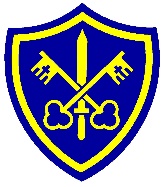 SAINTS PETER & PAUL CATHOLIC PRIMARY SCHOOLCALENDAR OF MEETINGS 2020/2021AUTUMN TERM 2018SPRING TERM 2020SUMMER TERM 20204pm Tuesday 6th October 20Full GB (TOR)4pm Tues day 13th October 20Resources & Personnel  4pm Tuesday 10th November 20Teaching & Learning4pm Tuesday 17th November 20Pay Committee4pm Tuesday 81h December 20Full GB4pm Tuesday 19th    January 21Teaching & Learning4pm Tuesday 11th   February 21Resources & Personnel4pm Tuesday 30th March 21Full GB4pm Tuesday 27th April 21Resources & Personnel4pm Tuesday 15th June 21Teaching & Learning4pm Tuesday 18th   May 21Full GB - Budget approval only4pm Tuesday 13th July 21Full GB